Publicado en Barcelona el 25/05/2016 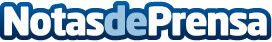 EU Mediterrani potencia el estudio de idiomas para salir al mundo profesional 'por la puerta grande'Hoy en día resulta imprescindible aprender otra lengua puesto que, en la mayoría de las áreas del conocimiento y desarrollo humano, se utilizan muchos idiomas. Es una inversión ya que, este aprendizaje, no solo acrecienta la posibilidad de conseguir un mejor trabajo sino que enriquece la vida social y cultural, ya que el idioma es la clave de la culturaDatos de contacto:Carlus Cardonae-deon.net931929647Nota de prensa publicada en: https://www.notasdeprensa.es/eu-mediterrani-potencia-el-estudio-de-idiomas Categorias: Nacional Idiomas Educación Cataluña Turismo http://www.notasdeprensa.es